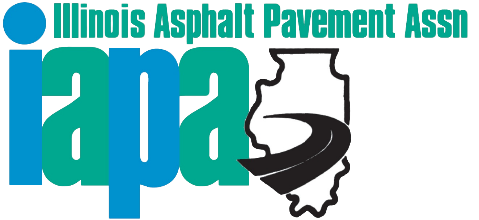 241 NORTH FIFTH STREET/SPRINGFIELD, ILLINOIS 62701TELEPHONES:  217/523-2208   523-2241   FAX: 217/544-0086E-MAIL:  burkeiii.kevin@comcast.net      WEBSITE:  www.il-asphalt.orgJanuary 7, 2019To:		ASSOCIATE MEMBERS	ASPHALT SUPPLIERS		MAJOR SUPPLIERS	REGULAR MEMBERS		CONSULTING     	EMULSION SUPPLIERSFrom:		Craig Robeen, Chairman, Convention CommitteeSubject:	               IAPA RECEPTION and EXHIBIT SPONSORSHIP	 This years 82nd IAPA Annual Convention will be held Monday & Tuesday, March 11 – 12, 2019, at the President Abraham Lincoln Hotel in Springfield, Illinois.Once again, we are asking Associate Members, Asphalt Suppliers, Major Suppliers, Regular Members, Consulting Engineers and Emulsion Suppliers to help support the Annual Reception and Exhibit.  We invite over 1000 public officials and employees to be our guests.  Legislators, Department Heads and other decision makers, vital to our industry, will be in attendance.  None of this would be possible without your support.  We have NOT increased the cost of sponsorship this year - it remains at $175. We do need your checks (or pledges) no later than February 25th to allow us to list your companies name on our banner.  Thanks for your support.  See you at the meeting! * * * * * * * * * * * * * * * * * * * *Name:  						____________	Company Name: 						____________Invoice Address: 					____________	Telephone Number: ___________________Email________________________	Yes, I will be a sponsor.  	  ____ Enclosed is my check for $175    	____ Please bill me____    Sorry, I will not be able to be a sponsor.CR/rld